Шановні платники податків!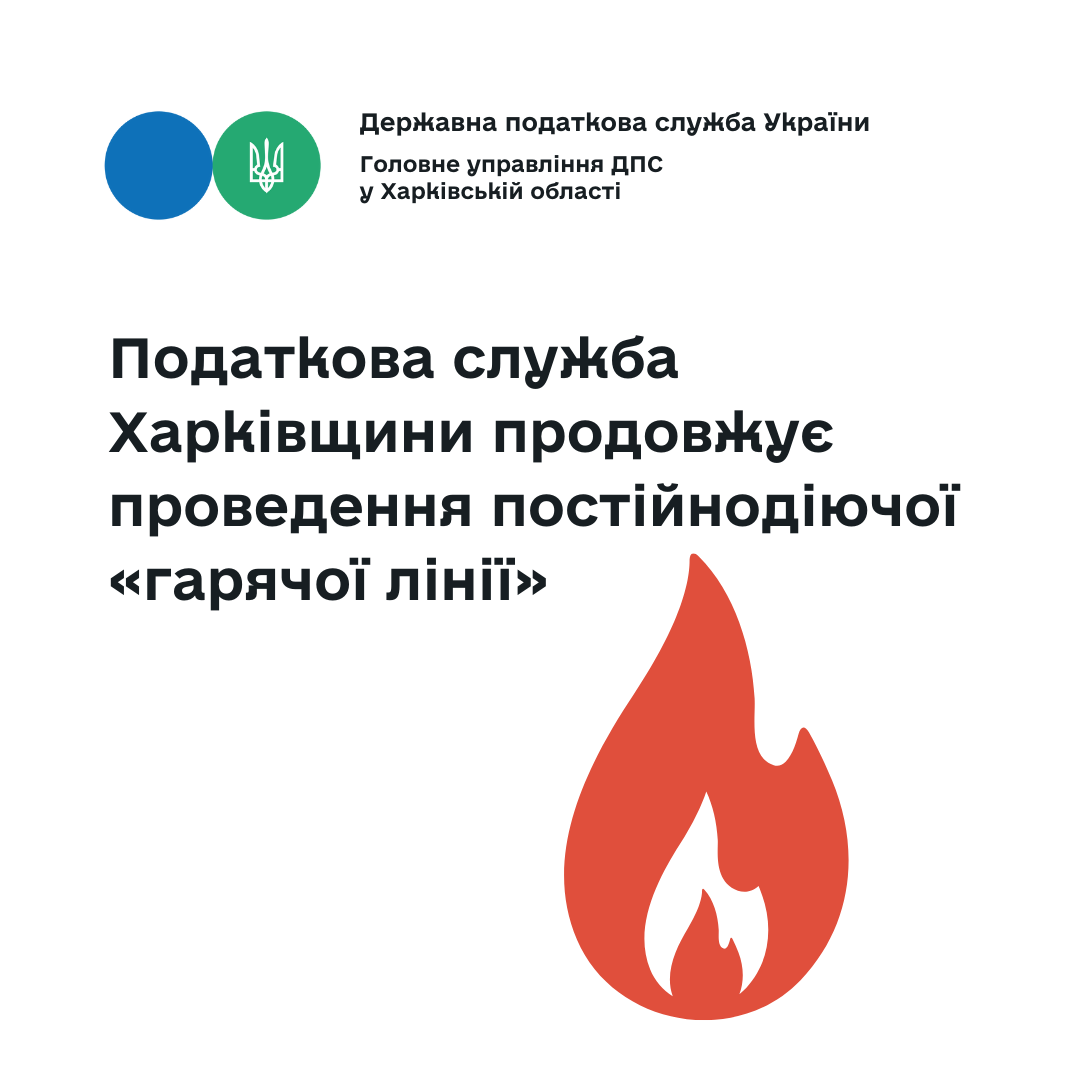 У Головному управлінні ДПС у Харківській області 03.11.2021 В. о. заступника начальника Головного управління ДПС у Харківській області Євген Огієнко. Тема: «Одноразове добровільне декларування». Тел.702-86-12 з 10-00 до 11-00.04.11.2021 Заступник начальника ГУ ДПС у Харківській області Ірина Сагайдак. Тема: «РРО/ПРРО». Тел.702-87-17 з 09-00 до 10-00.05.11.2021 В. о. заступника начальника Головного управління ДПС у Харківській області Євген Огієнко. Тема: «Одноразове добровільне декларування». Тел.702-86-12 з 10-00 до 11-00.Для того, щоб бути в курсі останніх новин долучайтеся до нас у соцмережах:Підписатися на Facebookhttps://www.facebook.com/TaxUkrainehttps://www.facebook.com/tax.kharkivПідписатися на телеграм-каналhttps://t.me/tax_service_kharkivПідписатися на Instagramhttps://cutt.ly/uz9gqeoПідписатися на Twitterhttps://twitter.com/TaxKharkiv